2017日本廣島國際志工暨文化體驗行程表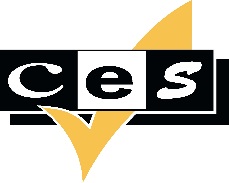 聯絡人: 國際語言中心 陳助理 轉6008  selina@mail.dyu.edu.tw課程費用及詳細內容課程費用及詳細內容活動日期2017/9/7-9/12費用JPY 38,600 (約TWD 10,300 以實際匯款匯率為準)費用包含日本機場接送(9/7;9/12)日語課程活動期間雙人房住宿活動交通(含志工及參訪活動)早餐費用不含機票費用: 約TWD 11,500 以實際訂位為準護照工本費住家至桃園機場來回交通費用。純屬個人之消費：如電話費、行李超重費及個人購物費用等。未列入行程之個人機票及延伸費用。備註報名截止：即日起至2017年5月31日(三) 書面資料甄選通過名單公告：2017年6月1日(四) 志工面試甄選：2017年6月7日 (三) 志工審查結果公告：2017年6月9日(一)ThuFriSatSunMonTueWeek 19/79/89/99/109/119/129:30-12:00館內參訪&志工交流說明會志工活動自由活動參訪日本國際志工服務協會回台灣13:30-16:20抵達廣島機場基礎日語教學志工活動自由活動參訪日本國際志工服務協會